              ZAPROSZENIE NA SZKOLENIE                               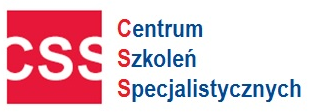 Kancelaria i Archiwum od A-Z w jednostkach publicznych i samorządowych  - sprawdź czy wszystkie dokumenty są uporządkowane zgodnie z obowiązującymi przepisamiCena obejmuje:  serwis kawowy, lunch,  materiały szkoleniowe, certyfikat szkoleniaProwadzący: Trener, praktyk z zakresu obiegu dokumentacji kancelaryjnej i  archiwalnej  w  instytucjach państwowych, samorządowych oraz innych przedsiębiorstwach.Możliwość organizacji szkoleń wewnętrznych na miejscu w zakładzie  !!KARTA ZGŁOSZENIAWarunkiem uczestnictwa w szkoleniu jest przesłanie karty zgłoszeniowej na adres email: wiedzaspecjalistyczna@wp.pl poprzez fax. 17 78 52 179 lub zgłoszenie telefoniczne: 721 649 991,  17 785 19 61   Forma płatności za szkolenie – przelew 14 dni od dnia otrzymania faktury w dniu szkolenia. W przypadku rezygnacji ze szkolenia w terminie krótszym niż 3 dni przed rozpoczęciem, zgłaszający ponosi pełne koszty szkolenia. Oświadczam, iż szkolenie dla w/w pracowników jest kształceniem zawodowym finansowanym w całości lub co najmniej 70% ze środków publicznych – TAK / NIE (niewłaściwe skreślić)Dane niezbędne do wystawienia faktury:Zgłaszający oświadcza iż wyraża zgodę na przetwarzanie danych osobowych zgodnie z ustawą z dnia 29 sierpnia 1997 r. o ochronie danych osobowych oraz w rozumieniu ustawy z dnia 18 lipca 2002 r. o świadczeniu usług drogą elektroniczną (Dz. U. Nr 144, poz. 1204 z późniejszymi zmianami) dla celów informacyjnych i marketingowych.NIP: 813-332-02-68   REGON: 691750757                          Fax: (17) 78 52179                                 www.szkolenia-css.pl                                         ZAPROSZENIE NA SZKOLENIE                                 Kancelaria i Archiwum od A-Z w jednostkach publicznych i samorządowych  - sprawdź czy wszystkie dokumenty są uporządkowane zgodnie z obowiązującymi przepisamiPrawne regulacje dotyczące postępowania z dokumentacją.KancelariaCo to jest system tradycyjny oraz system EZD?Znak sprawy – jakie zawiera elementy składowe?Obieg dokumentacji - czynności kancelaryjne w systemie tradycyjnym (rejestracja, dekretacja, załatwianie spraw, akceptacja, wysyłanie),Jakie dane powinien zawierać spis spraw?Co to jest teczka aktowa?Jakie są niezbędne elementy pisma? (projekt), Kontrola obiegu dokumentów – kto sprawuje nadzór?Czynności kancelaryjne w systemie elektronicznego zarządzania dokumentacją.Jednolity Rzeczowy Wykaz AktKlasyfikowanie i kwalifikowanie akt,Budowa wykazu akt,Kategorie archiwalne i okresy przechowywania dokumentacji,Symbole klasyfikacyjne,Co to są materiały archiwalne oraz dokumentacja niearchiwalna?Okresy przechowywania ważniejszych rodzajów dokumentacji niearchiwalnej.ArchiwumCo należy do zadań archiwum zakładowego?Zasady przejmowania dokumentacji do archiwumJakie dane zawiera spis zdawczo - odbiorczy? ( budowa),Na czym polega uporządkowanie dokumentów?Czy archiwista może odmówić przyjęcia dokumentacji?Zasady przechowywania i zabezpieczania zgromadzonej dokumentacji Jakie dane powinien zawierać wykaz spisów zdawczo - odbiorczych?Co to jest sygnatura archiwalna?Na czym polega ochrona dokumentacji przed uszkodzeniem, zniszczeniem lub utratą?Zasady udostępniania dokumentacji przechowywanej w archiwum,Co to jest skontrum?Procedura brakowania dokumentacji niearchiwalnejJakie dane zawiera wniosek o wydanie zgody na brakowanie?Jakie dane zawiera spis dokumentacji niearchiwalnej podlegającej brakowaniu?Procedura przekazywania materiałów archiwalnych do Archiwum Państwowego.Ćwiczenia praktyczneTworzenie pisma, nadawanie znaku sprawie,Klasyfikowanie i kwalifikowanie przykładowych akt, wypełnianie druku spisu zdawczo – odbiorczego, rejestracja w wykazie spisów oraz nadanie sygnatury archiwalnej.NIP: 813-332-02-68   REGON: 691750757                          Fax: (17) 78 52179                                 www.szkolenia-css.pl                           LUBLIN   - 16  maja 2018 r.                       - 7 czerwca 2018 r.   Czas trwania:  9.30 – 14.30  Miejsce szkolenia:  Miejsce szkolenia:  Hotel PZM, Restauracja Fiesta ul. B. Prusa 8 (niedaleko dworca PKS)    Cena: 340 brutto    270 zł brutto !!!!  PROMOCJA!!!!Zamość   -   17 maja 2018 r.                       -   8 czerwca 2018 r.   Czas trwania:  9.30 – 14.30  Miejsce szkolenia:  Miejsce szkolenia:  Hotel Jubilat (niedaleko dworca PKS)    Cena: 340 brutto    270 zł bruttoImię i NazwiskoStanowiskoAdres e-mail:tel. kontaktowy                                      …………………………………………                                        Data , pieczęć  i podpis zgłaszającego CENTRUM SZKOLEŃ SPECJALISTYCZNYCH          Tel. 721 649 991                                     mail: wiedzaspecjalistyczna@wp.pl   Ul. ZAGŁOBY 8/79, 35-305 RZESZÓW                            Tel. (17) 7851961                                   mail: szkolenia@szkolenia-css.pl   CENTRUM SZKOLEŃ SPECJALISTYCZNYCH          Tel. 721 649 991                                     mail: wiedzaspecjalistyczna@wp.pl   Ul. ZAGŁOBY 8/79, 35-305 RZESZÓW                            Tel. (17) 7851961                                   mail: szkolenia@szkolenia-css.pl   